	22	ЕРЦ проект пост КРП 17 06 2022-01 07 2022.docx.Приложение Хе 2 к Положению об	установлении	исполнении	расходных	обязательств муниципального образования «Сегежский муниципальный	район»,	подлежащих исполнению за счет субвенции из бюджета Республики Карелия на выплату компенсации платы, взимаемой с родителей (законных представителей) за присмотр и уход за детьми в муниципальных образовательных организациях Сетткского муниципального района, реализующих основную общеобразовательную программу догпкольного образования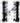 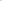 ПЕРЕЧЕНЬ муниципальных образовахльны.х орт анизаций Сегежского муниципального района, реализукпцих основную общеобразовательную программу дошкольного об азования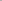 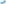 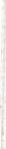 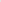 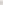 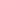 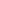 https://docs.yandex.ru/docs/view?url=ya-disk-public%3A%2F%2F%2FZPuTgL847jhP9yxFVW7E6RiCFrLdlbkS4ZDh3EqFdvbvhzyASOSypHBs..	10/12Полное наименованиеПочтовый ад ес1.Муниципальное казенное общеобразовательное учреждение Средняя обпдеоб азовательная школа п. Че ный По ог186443, Сетеж-ский р-но п.ЧерныйПорог ул.Болотная д. 12Муниципальное казенное общеобразовательное учреждение Средняя общеоб азовательная школа п. Валдай186434, Сегежский р-он п,Валдай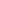 ул.Строительная д, 1З.Муниципальное казенное общеобразовательное учреждение Средняя общеоб азовательная школа п, Идель186460, Сегежский р-он п.Идель ул. Ш кольная д. 1